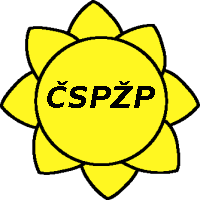 Český spolek pro péči o životní prostředí – ČSPŽPNovotného lávka 5, 116 68 Praha 1; tel.: 221 082 365; mobil: 724 911 879  IČO 26666294  účet číslo: 35-5604130247/0100 Registrace u Městského soudu v Praze pod spisovou značkou L 14709, zápisem ze dne 1.1. 2014  www.csvts.cz/cspzpPOZVÁNKAnatradiční Kabinet odpadů (KO) v únoru 2015,který se uskuteční v budově Ministerstva životního prostředí ČR (MŽP ČR)Vršovická 65, 100 10 Praha 10-VršoviceZaměření:  Praktické dopady posledních novel zákona o odpadech a vyhlášky č. 383/2001 
                   Sb., o podrobnostech nakládání s odpady – diskuse.
Úvod do diskuse: Ing. Jaromír Manhart, ředitel odboru odpadů MŽP ČR  
      Termín a čas konání:  čtvrtek, 26. února 2015 od 13.30 hod.      Místo konání:                MŽP ČR, místnost č. 432Odborný garant kabinetů: RNDr. Vlastimila Mikulová  (FŽP ČZU, ČSPŽP), ve spolupráci s MŽP ČR                                                                                           spojení: e-adresa: mikulova@fzp.czu.cz   Organizační garant:  ČSPŽP  – spojení: tel.č: 221 082 365; 241 493 381; mobil: 724 911 879
                                                                 cspzp@csvts.cz 
                                                       Vložné : členové ČSPŽP:      150,- Kč,                nečlenové ČSPŽP:   300,- Kč  studenti a nevýdělečně činní: zdarma  Přihlášku, prosím, zašlete poštou elektronickou nebo klasickou tak, aby byl dodán sekretariátu ČSPŽP  nejpozději ve středu,  
25. února  2015 v poledne. 
Upozorňujeme, že při odhlášení účasti na kabinetu do 3 dnů před jeho konáním se vložné vrací po odečtení storno poplatku ve výši 20% vložného, při pozdějším odhlášení, případně při neohlášené neúčasti přihlášeného účastníka se vložné nevrací. Je však možno místo přihlášeného účastníka vyslat jeho náhradníka. Vložné lze zaplatit  bankovním převodem (č.účtu ČSPŽP:  35 – 560 4130 247 /0100), případně i hotově u prezence.
                                                   Variabilní symbol je: 26205
Český spolek pro péči o životní prostředí – ČSPŽPNovotného lávka 5, 116 68 Praha 1; tel.: 221 082 365; mobil: 724 911 879  IČO 26666294  účet číslo: 35-5604130247/0100 Registrace u Městského soudu v Praze pod spisovou značkou L 14709, zápisem ze dne 1.1. 2014  www.csvts.cz/cspzpPŘIHLÁŠKA NA KO 26. února 2015Titul, jméno, příjmení: …………………………………………………………………Pracoviště: ……………………………………………………………………………..Kontaktní adresa: PSČ. místo, ulice,č.p.:……………………………………………….                             adresa e-pošty: …………………………………………Potvrzení o platbě:vložné  na KO únor 2015 bylo zaplaceno bankovním převodem* z účtu č.dne        února  2015  bude zaplaceno hotově*  v den konání KORazítko, podpis :              Datum: ……………   2015   Prosím, zaškrtněte volený způsob platby    